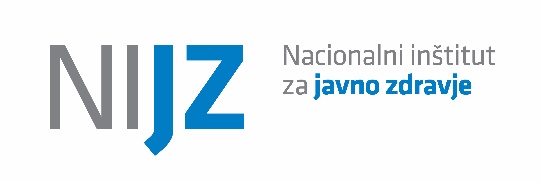 Obvestilo za osebe v karanteni na stalnem/začasnem naslovuSpoštovani,odrejena vam je bila karantena na stalnem ali začasnem naslovu za čas trajanja 10 dni od zadnjega visoko rizičnega tesnega stika z osebo s COVID-19 oz. od prihoda v Slovenijo (v kolikor vam je bila odrejena karantena ob vstopu v Slovenijo). Karantena je ukrep, s katerim se omeji svobodno gibanje zdravim osebam in ga odredi Ministrstvo za zdravje na predlog Nacionalnega inštituta za javno zdravje (NIJZ). Odločbo za karanteno boste prejeli z Ministrstva za zdravje po pošti ali vam bo vročena na meji ob vstopu v Slovenijo. V celotnem obdobju trajanja karantene ne boste smeli zapuščati bivališča. Poskrbeti boste morali za oskrbo z življenjskimi potrebščinami, ki naj vam jih svojec/prijatelj dostavi pred zaprta vrata vašega bivališča. Če možnosti oskrbe s strani svojca/prijatelja ni, se obrnite na lokalno skupnost. V času karantene upoštevajte priporočila NIJZ za ravnanje v karanteni na stalnem/začasnem naslovu, ki so objavljena na spletni strani NIJZ (https://www.nijz.si/sl/priporocila-za-ravnanje-v-karanteni-na-stalnemzacasnem-naslovu). V primeru, da vam je bila odrejena karantena ob vstopu v Slovenijo lahko v skladu z Odlokom o odrejanju in izvajanju ukrepov za preprečitev širjenja nalezljive bolezni COVID-19 na mejnih prehodih na zunanji meji, na kontrolnih točkah na notranjih mejah in v notranjosti Republike Slovenije v času trajanja karantene opravite testiranje na prisotnost SARS-CoV-2 (COVID-19). Če je izvid testa negativen, se karantena lahko prekine. Za preklic karantenske odločbe o negativnem izvidu obvestite Ministrstvo za zdravje po elektronski pošti na naslov karantena.mz@gov.si in priložite dokazilo o negativnem testu. Ministrstvo za zdravje vam bo potrdilo preklic odločbe z odgovorom na elektronsko sporočilo.Če vam je bila odrejena karantena zaradi visoko tveganega stika z osebo s COVID-19, se tudi v primeru morebitnega negativnega testa na SARS-CoV-2 karantena ne prekine oz. se trajanje karantene ne skrajša.V obdobju 14 dni od zadnjega visoko rizičnega tesnega stika z osebo s COVID-19 oz. 14 dni od prihoda v Slovenijo spremljajte svoje zdravstveno stanje s pomočjo Tabele za spremljanje zdravstvenega stanja, ki je dostopna na zgoraj navedeni spletni strani.  Če se pri vas v tem obdobju pojavijo znaki okužbe dihal (npr. slabo počutje, prehladni znaki, kašelj, vročina, težko dihanje) ali drugi bolezenski znaki, navedeni v Tabeli za spremljanje zdravstvenega stanja, pokličite osebnega ali dežurnega zdravnika, kjer boste prejeli nadaljnja navodila. Zdravniku povejte, da ste oz. ste bili v karanteni. Tudi po koncu karantene se izogibajte vsem nenujnim tesnim stikom z ostalimi ljudmi, dokler ne mine 14 dni od zadnjega visoko rizičnega tesnega stika z osebo s COVID-19 oz. 14 dni od prihoda v Slovenijo. To velja še posebno za stike s starejšimi, tistimi s kroničnimi boleznimi in tistimi, ki imajo oslabljen imunski sistem (bolezni srca in ožilja, bolezni dihal, sladkorna bolezen, oslabljeno delovanje ledvic, zdravljenje raka...). Pri njih je tveganje za težji potek bolezni višje. Testiranje po koncu karantene ni potrebno.Obveščamo vas, da mora delavec v skladu z Zakonom o interventnih ukrepih za pripravo na drugi val COVID-19 najpozneje v treh delovnih dneh od odreditve karantene o tem in o razlogih, iz katerih mu je bila odrejena karantena, obvestiti delodajalca. Prav tako mora najpozneje v treh delovnih dneh od prejema odločbe o odreditvi karantene odločbo posredovati delodajalcu. Hvala za sodelovanje in lep pozdrav,Center za nalezljive bolezniNacionalni inštitut za javno zdravje